Задания олимпиады по географииЗаочный тур► 1. Установите соответствие (покажите стрелками) страны и ее государственного флага:► 2. Ниже приводятся строки стихотворения Николая Гумилёва об объекте, который является важнейшим звеном в системе мировых морских коммуникаций.…Где идут корабли,
Не по морю, по лужам,
Посредине земли
Караваном верблюжьим.

… С отдаленных холмов,
Легким ветром гонимы,
Бедуинских костров
К нам доносятся дымы.
Какому объекту посвятил свое стихотворение поэт? Что вам известно об истории его создания? ► 3. Исключите из приведенного ниже перечня страны, не входящие в первую десятку мировых лидеров по численности населения (2017 г.):Индонезия СШАНигерия Австралия Бразилия Турция Германия Бангладеш ► 4. В детстве вы, наверняка, читали сказку Ганса Христиана Андерсена «Соловей». Она начинается так: «Ты, верно, знаешь, что в Китае все жители китайцы и сам император китаец...»В этой короткой фразе содержится сразу две ошибки – историческая и географическая. Найдите и исправьте их.► 5. Установите соответствие (покажите стрелками) страны и ее достопримечательности:► 6. Когда и где был образован первый в мире национальный парк? Что означает его название? С чем связаны серьезные опасения жителей страны, в которой он находится?► 7. На рисунке изображено «аграрное изобретение»  народов доколумбовой Мезоамерики. Как оно называлось и как «работало»? 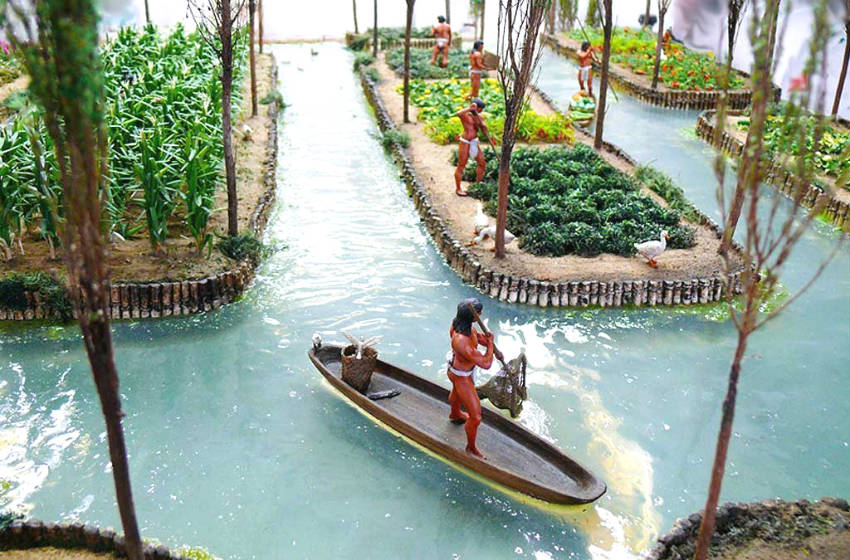 ► 8. «…Они очень набожны, глубоко невежественны, честны во взаимоотношениях с белыми, жестоки по отношению к своим чернокожим слугам, не терпят политической зависимости, слово «новости» оставляет их равнодушными…»                        – такую характеристику в 1896 г. дал Марк Твен бурам.Кто такие буры? В истории какой страны они сыграли очень важную роль?► 9.  Назовите столицу, полное официальное название которой звучит так: «Город ангелов, великий город, город — вечное сокровище, неприступный город Бога Индры, величественная столица мира, одарённая девятью драгоценными камнями, счастливый город, полный изобилия грандиозный Королевский Дворец, напоминающий божественную обитель, где царствует перевоплощённый бог, город, подаренный Индрой и построенный Вишвакарманом».► 10. Перечислите самые важные отличительные особенности монархий и республик (не менее трех):Желаем успеха!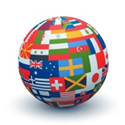 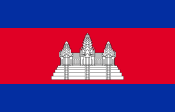 Куба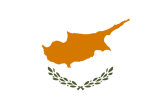 Республика Корея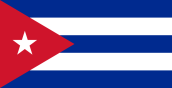 Кипр 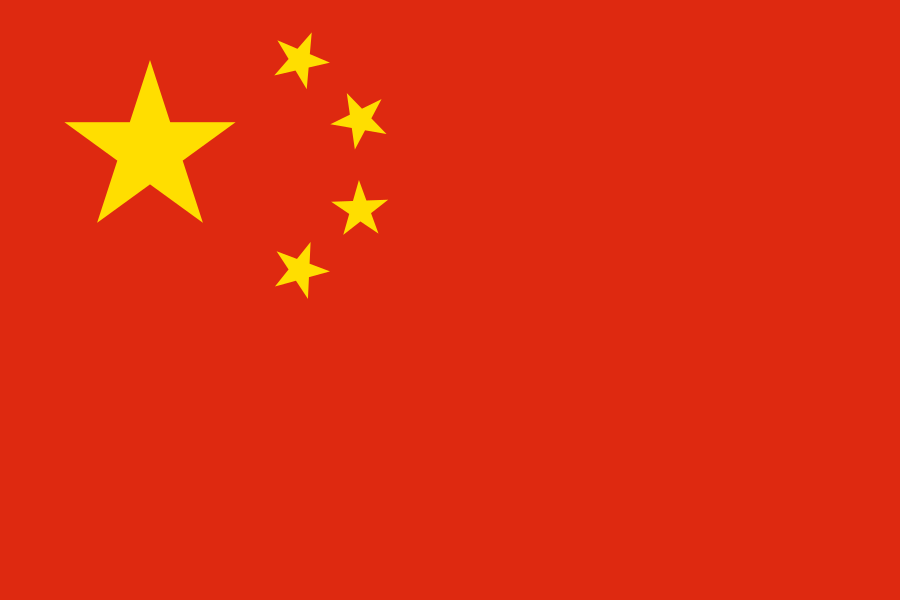 Камбоджа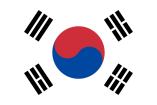 Китайская Народная РеспубликаПирамиды ГизыИндия СтоунхенджФранцияАнгкор-ВатЕгипетВерсальКамбоджаТадж-Махал                        Великобритания Монархия:Республика:1.1.2.2.3.3.4.4.5.5.